Дворовая территория ул. Ленина 15 и ул. Орджоникидзе 28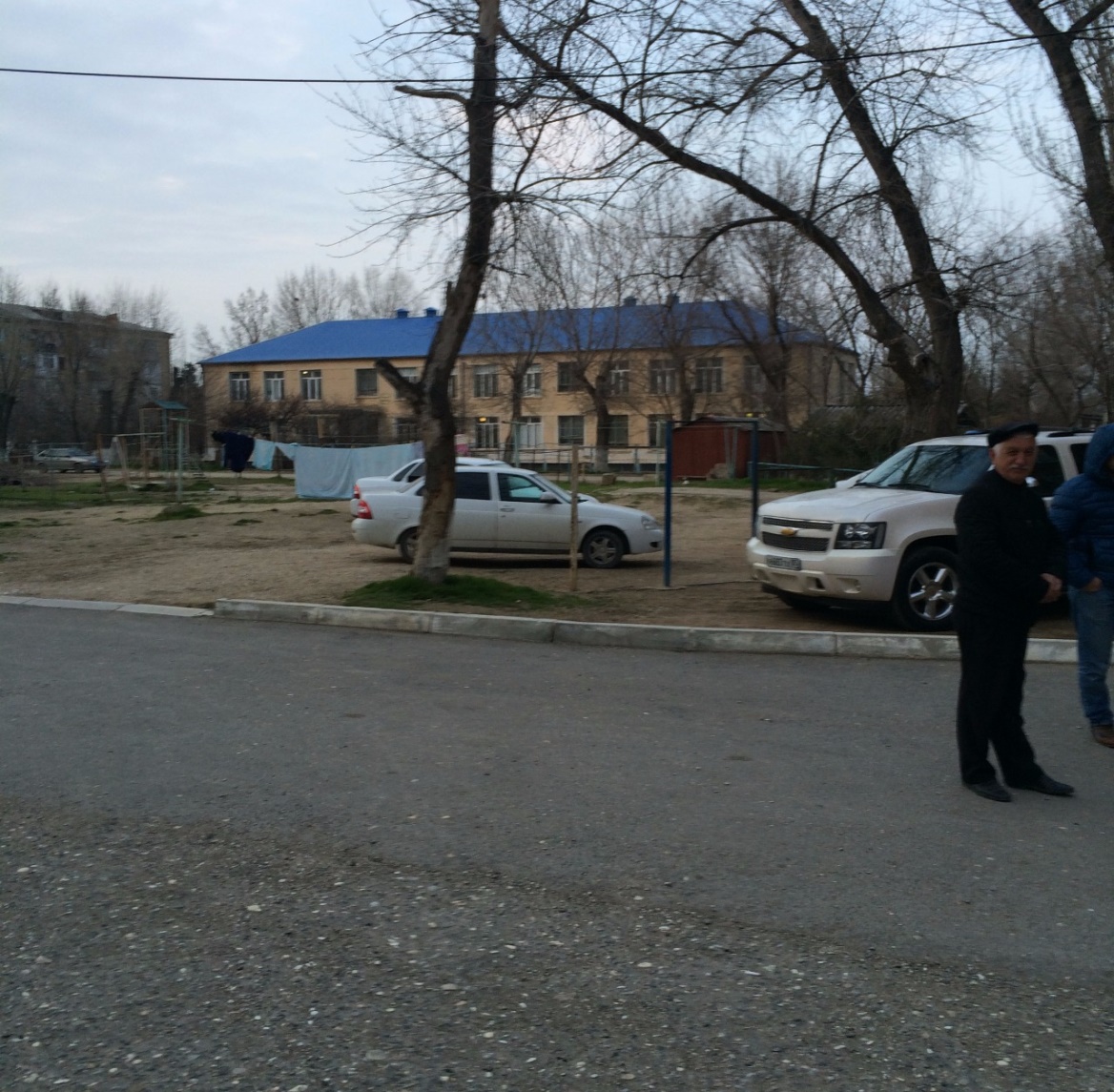 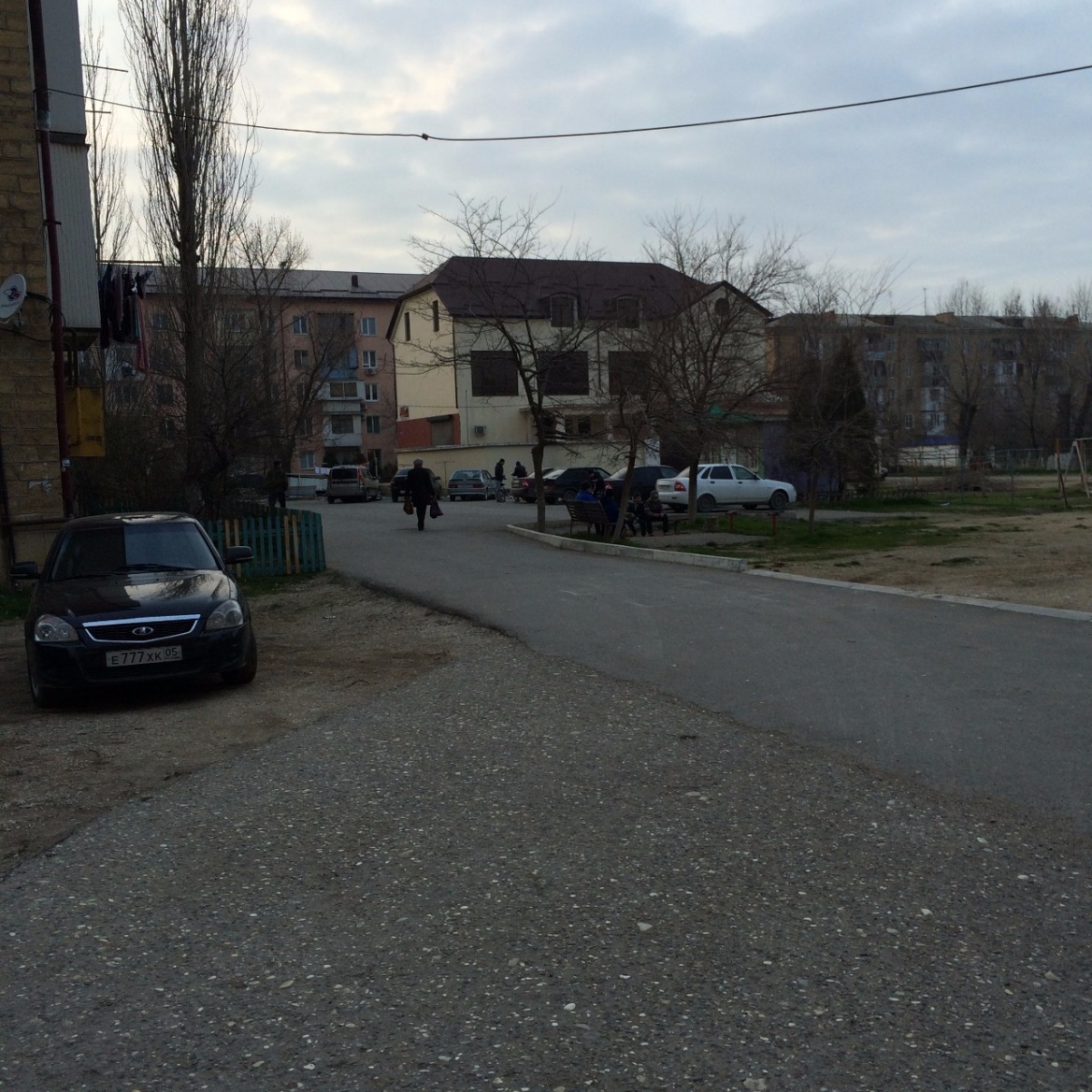 Дворовая территория ул. Ленина 21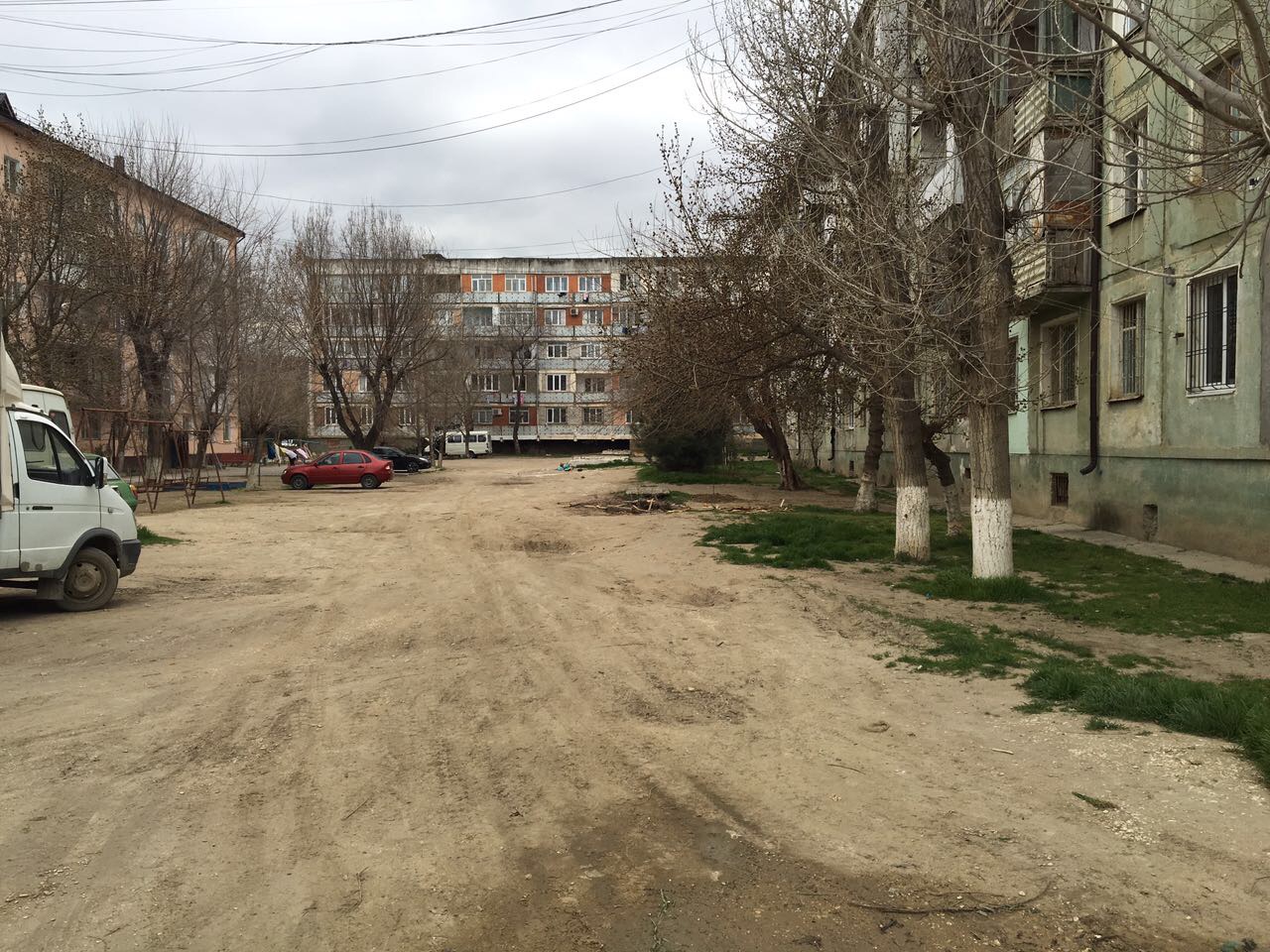 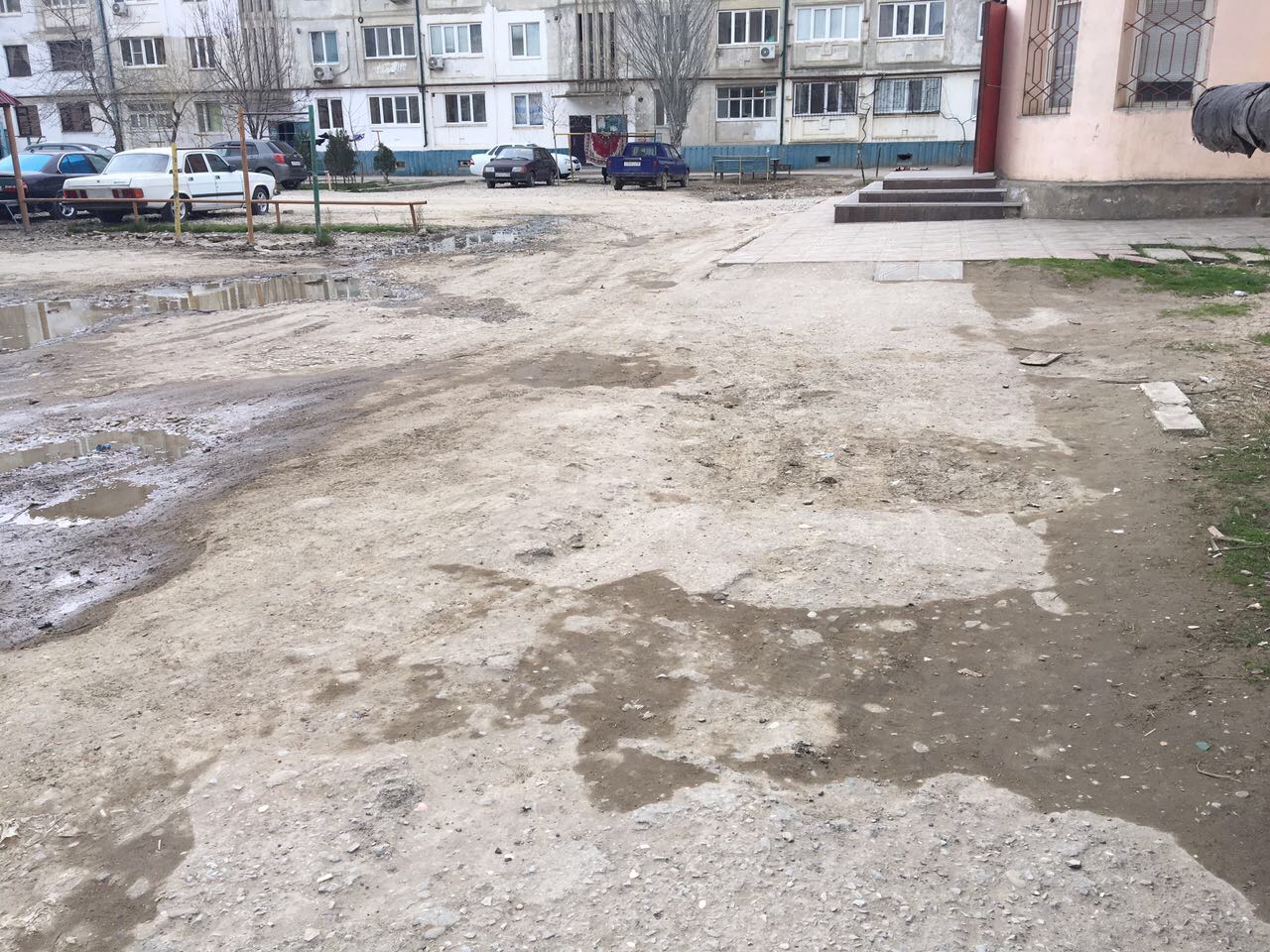 Дворовая территорияул. Ленина 26,30,32 и ул. Советская 31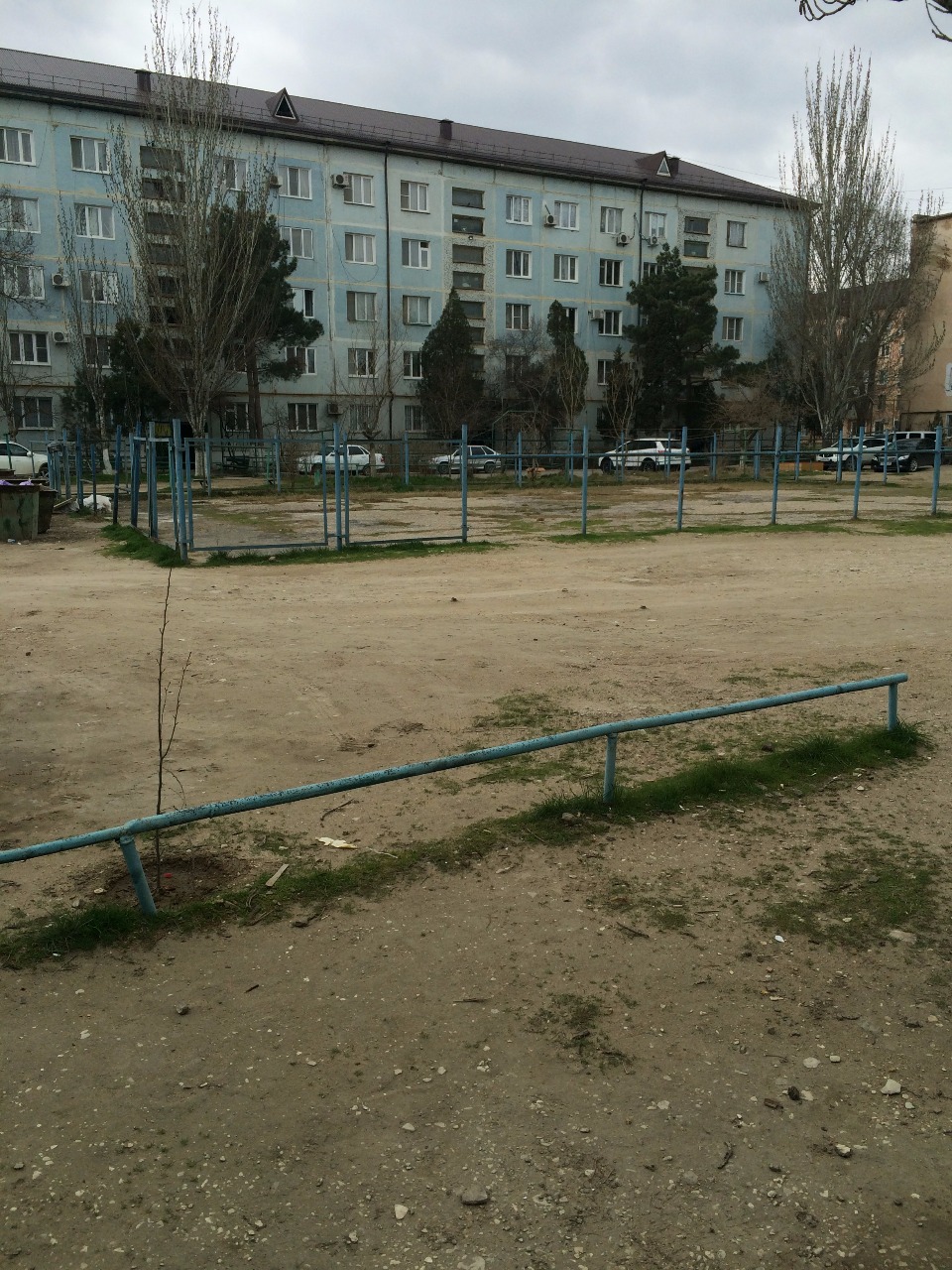 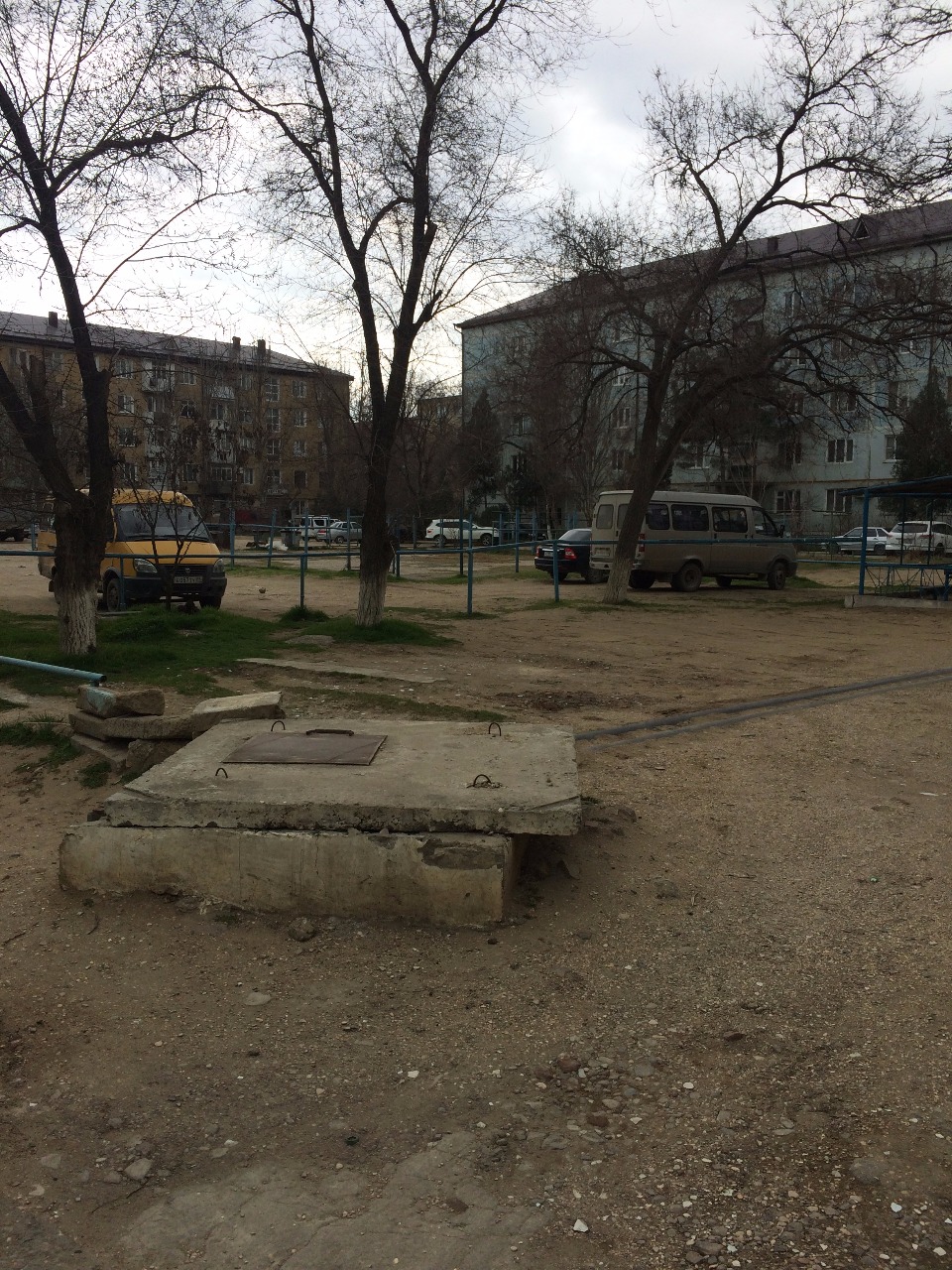 Дворовая территорияул. Ленина 33, 33а, 33б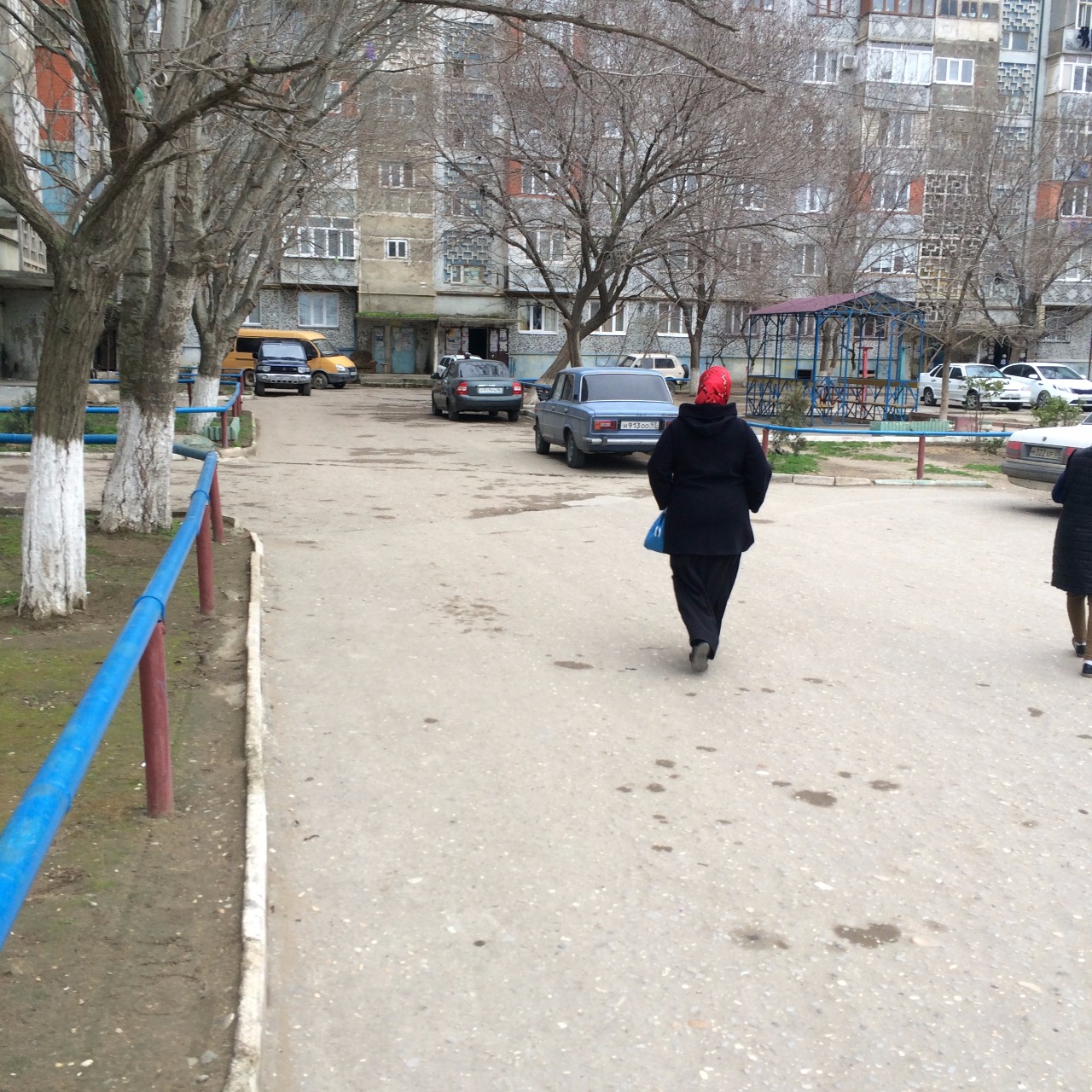 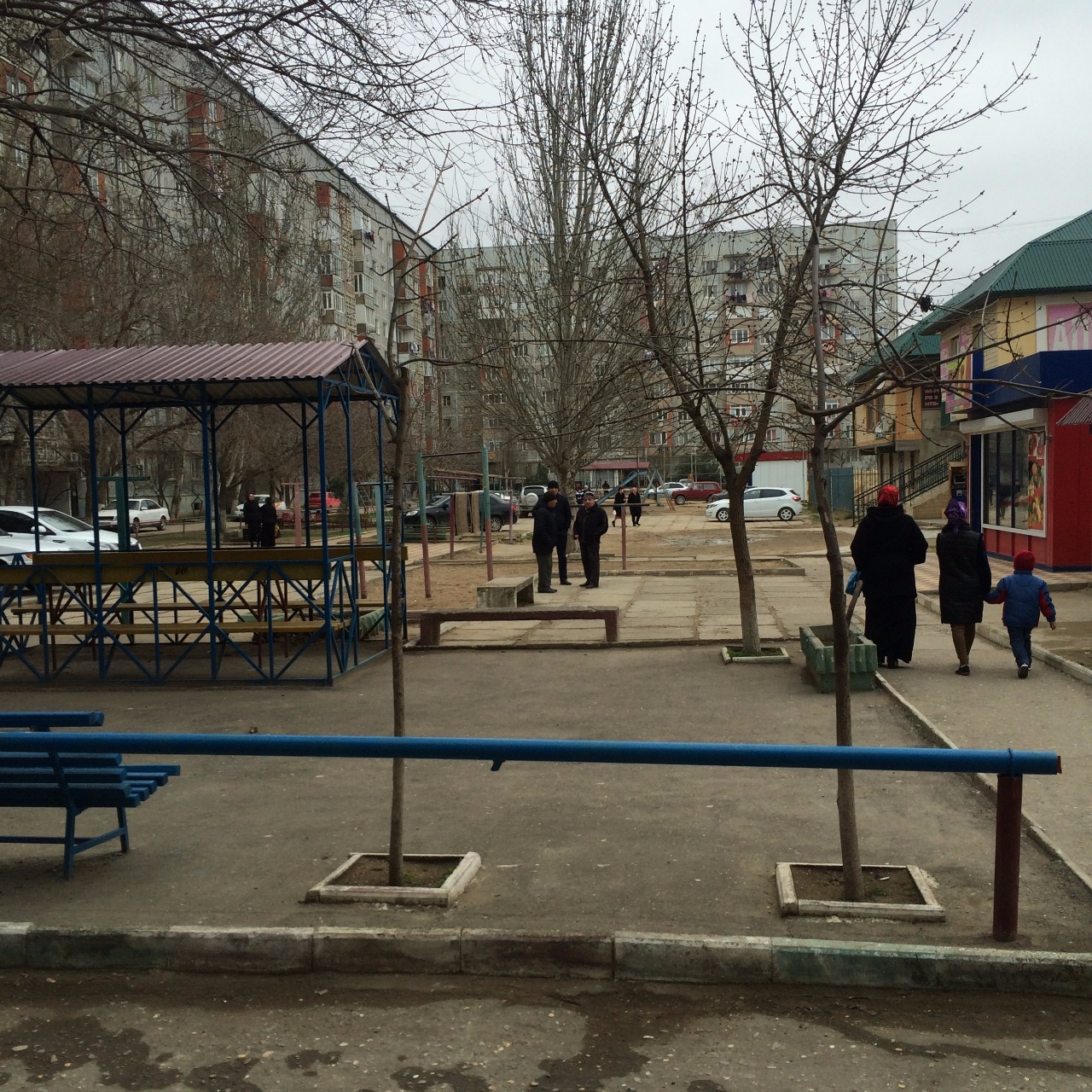 Дворовая территорияул. Ленина 70,72,76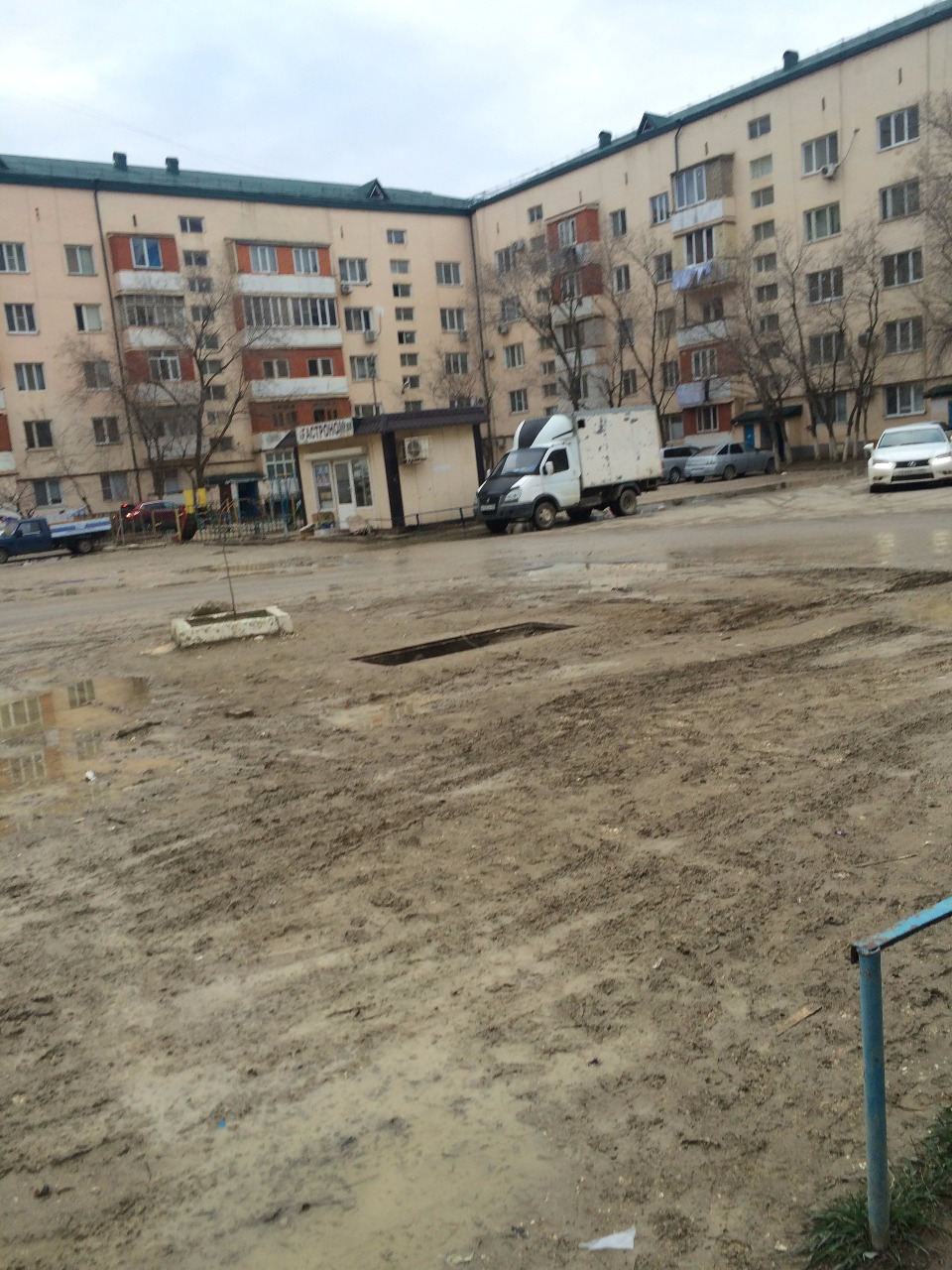 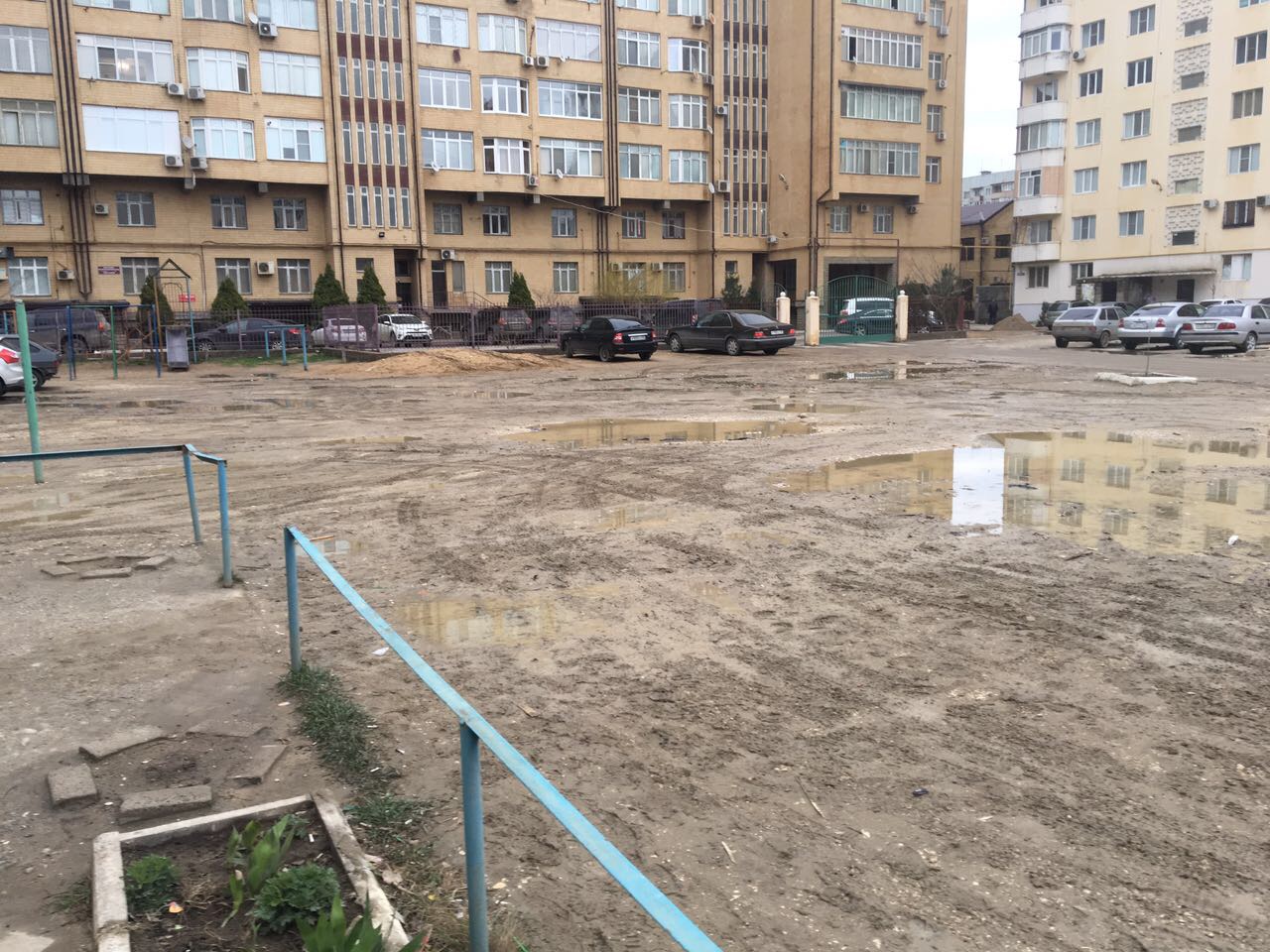 Дворовая территорияул. Октябрьская 7,7а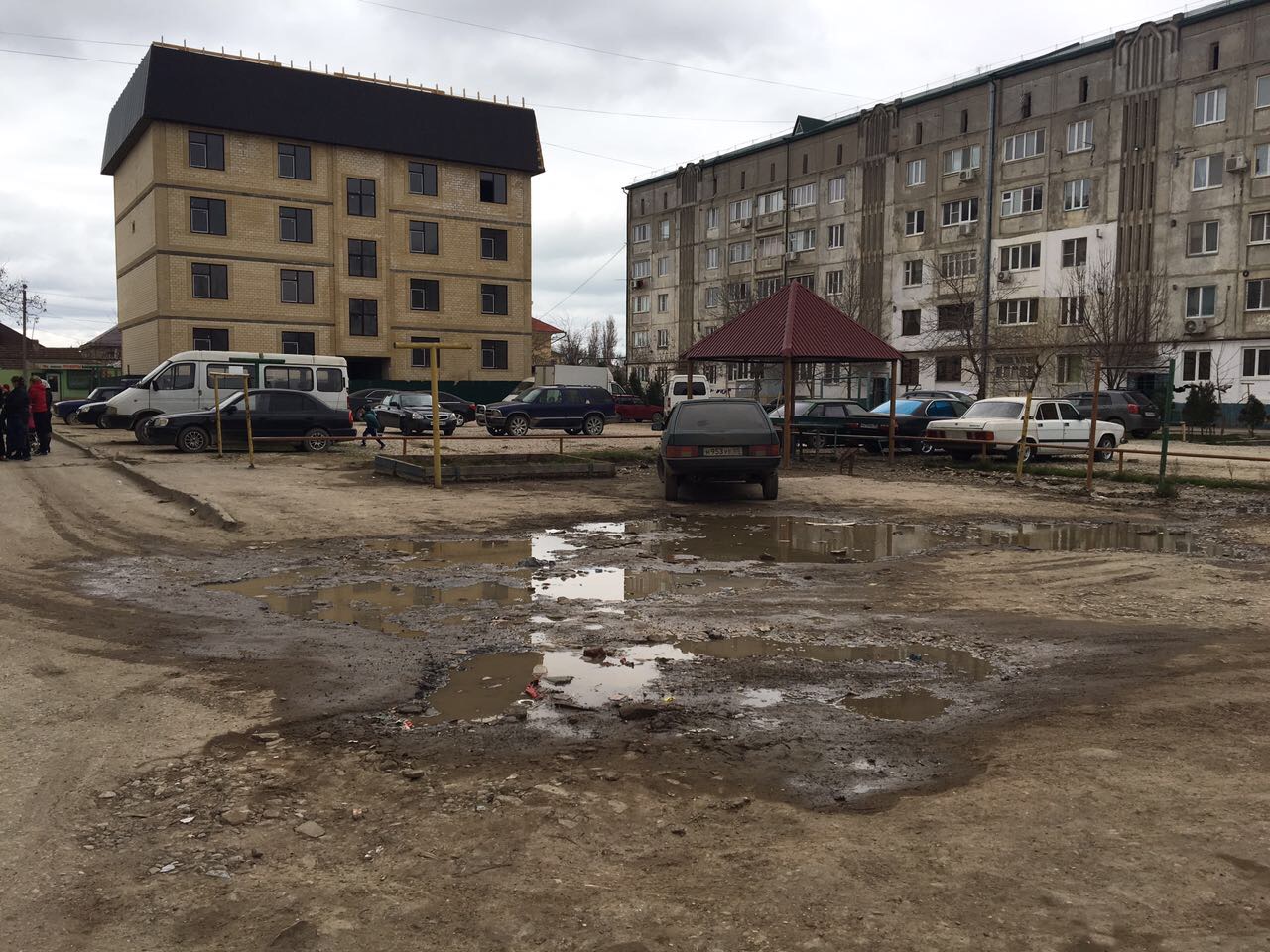 Дворовая территорияул. Халилова 12,14 и ул. Орджоникидзе 24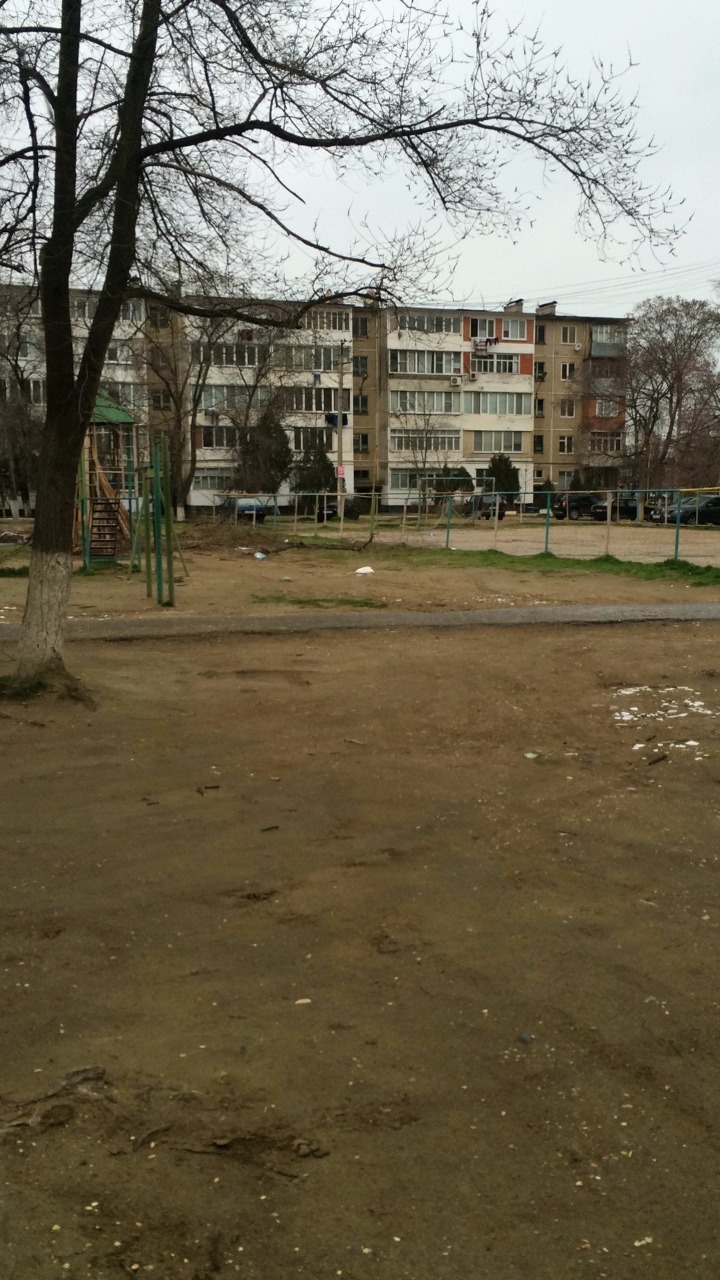 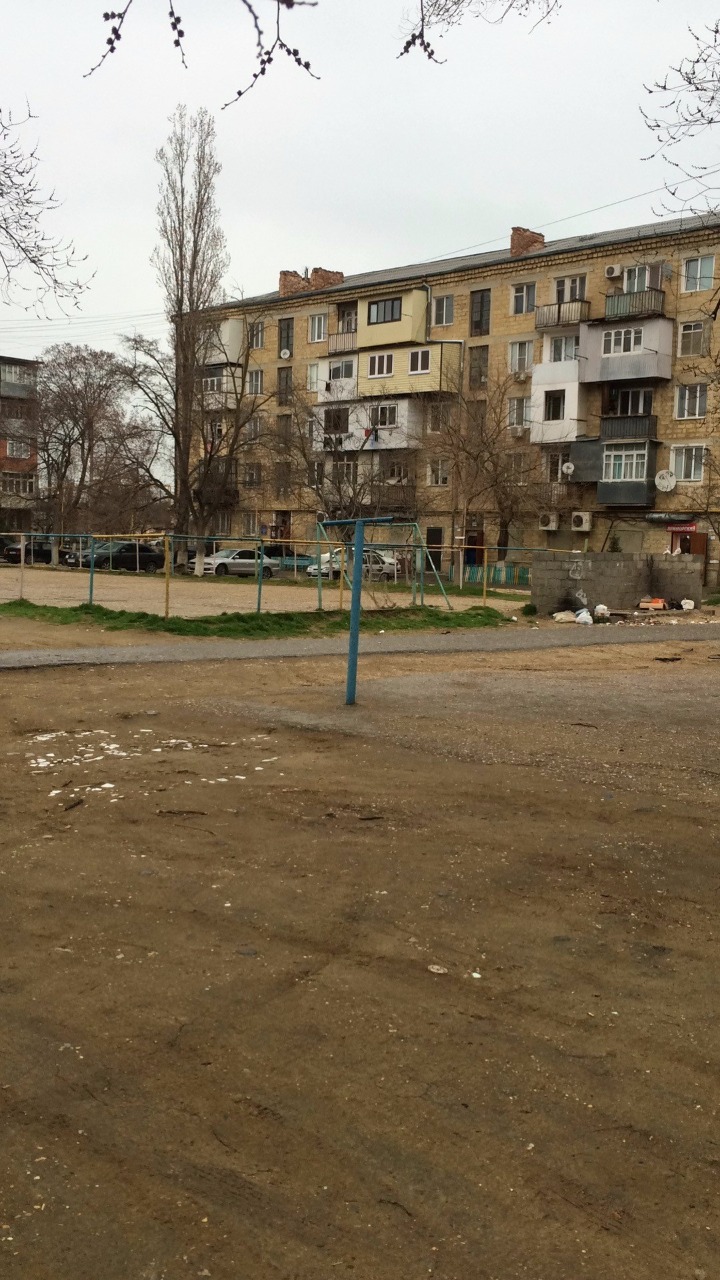 Дворовая территорияул. Халилова 18, 20, 22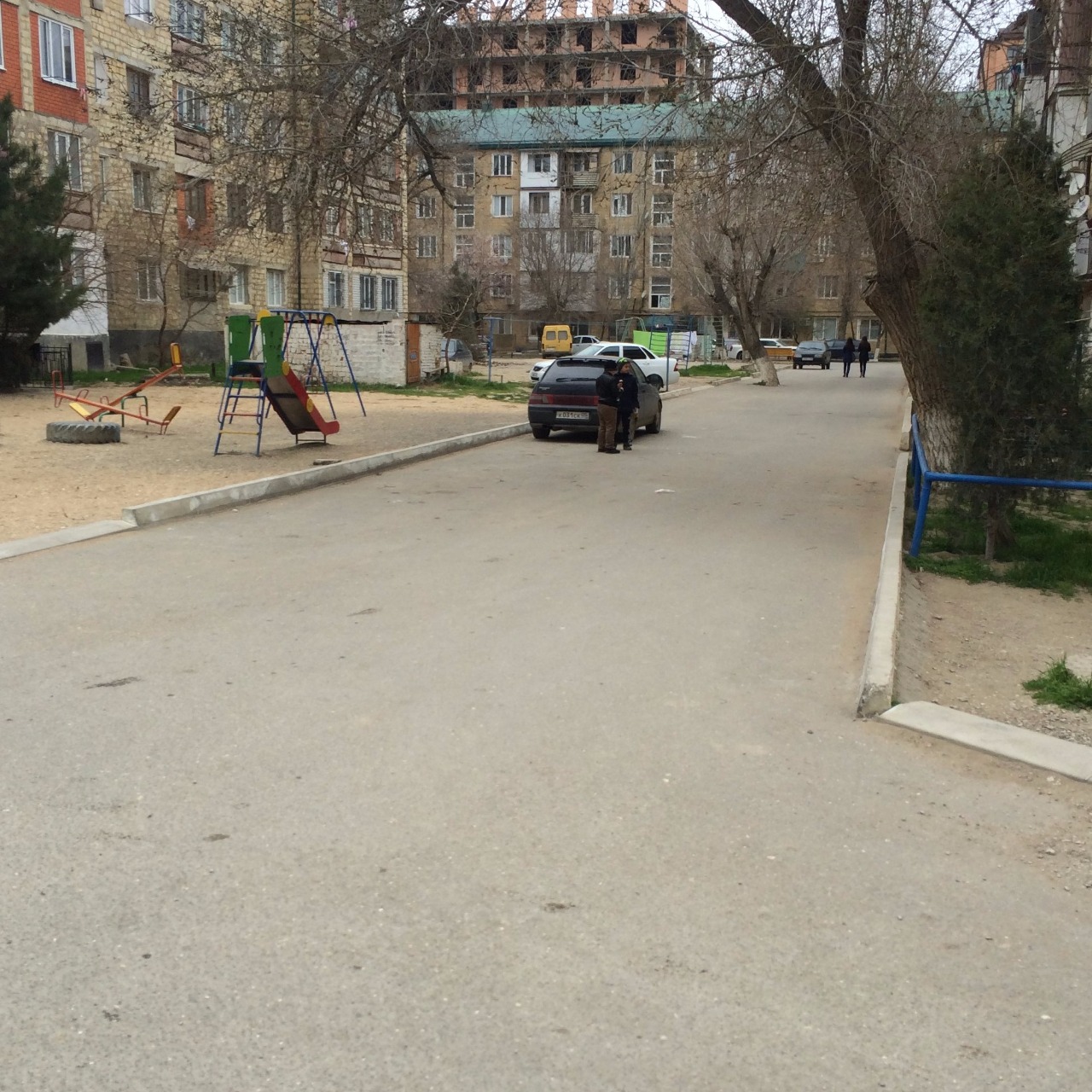 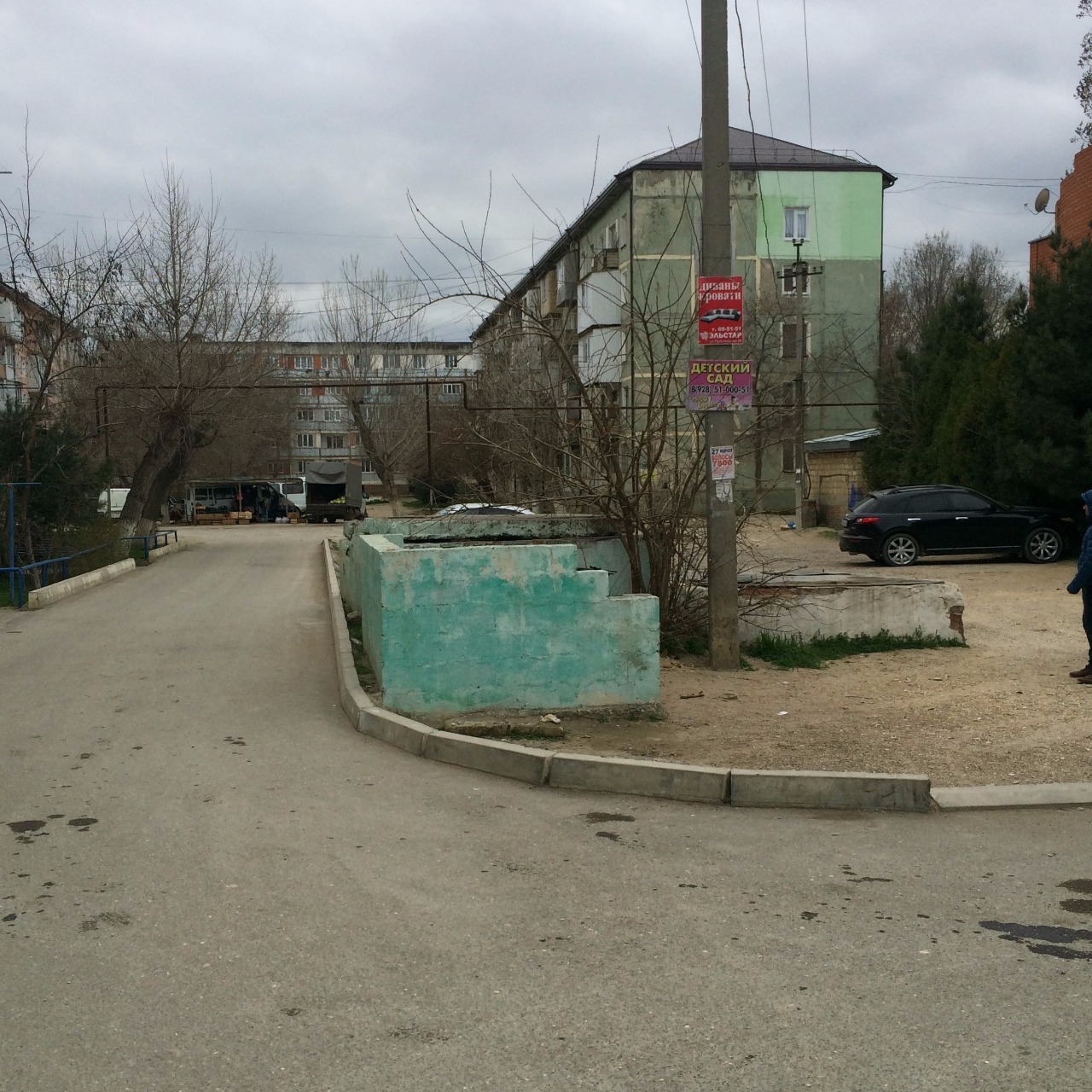 Дворовая территорияул. Хизроева 7а, 9, 11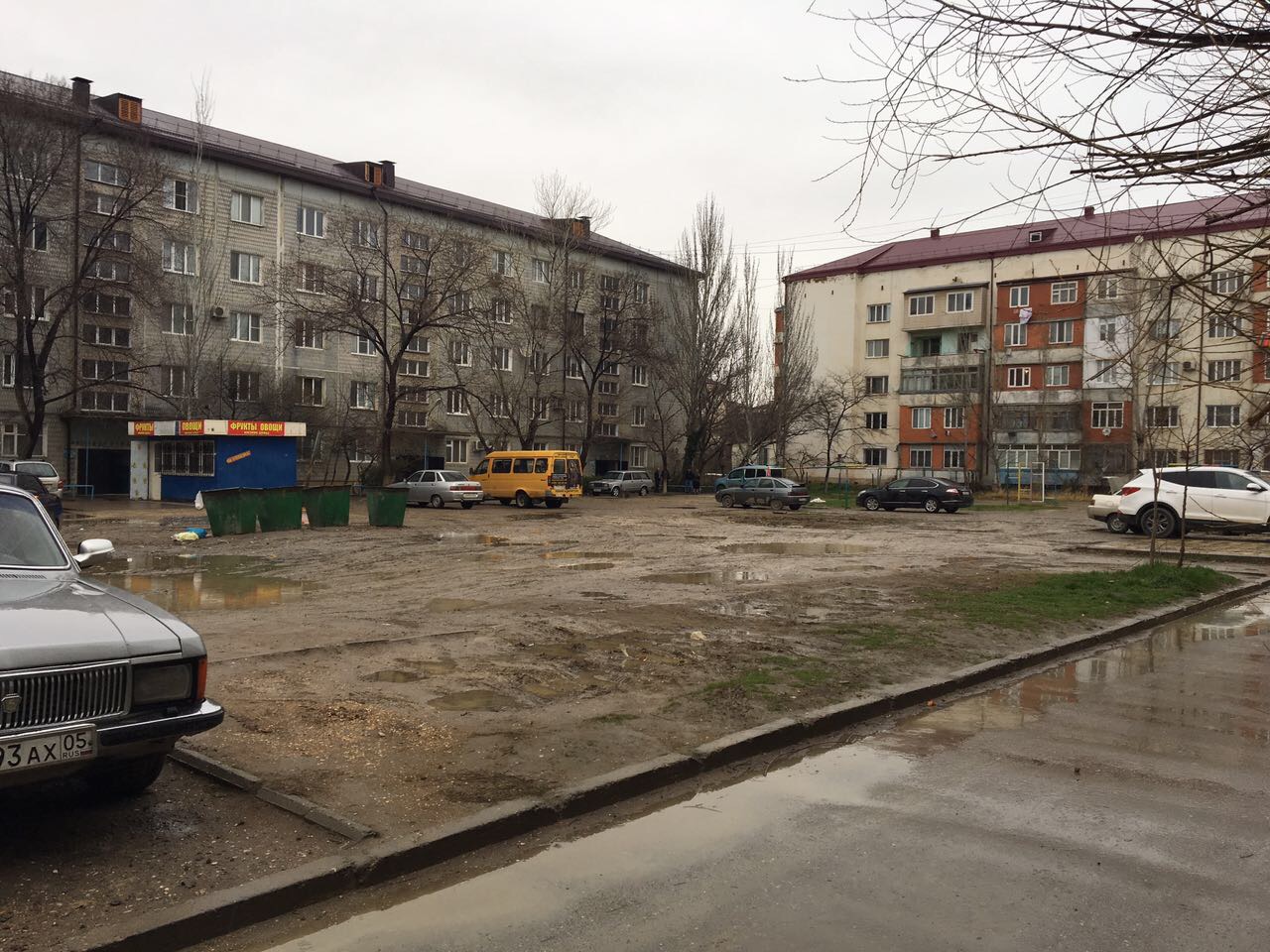 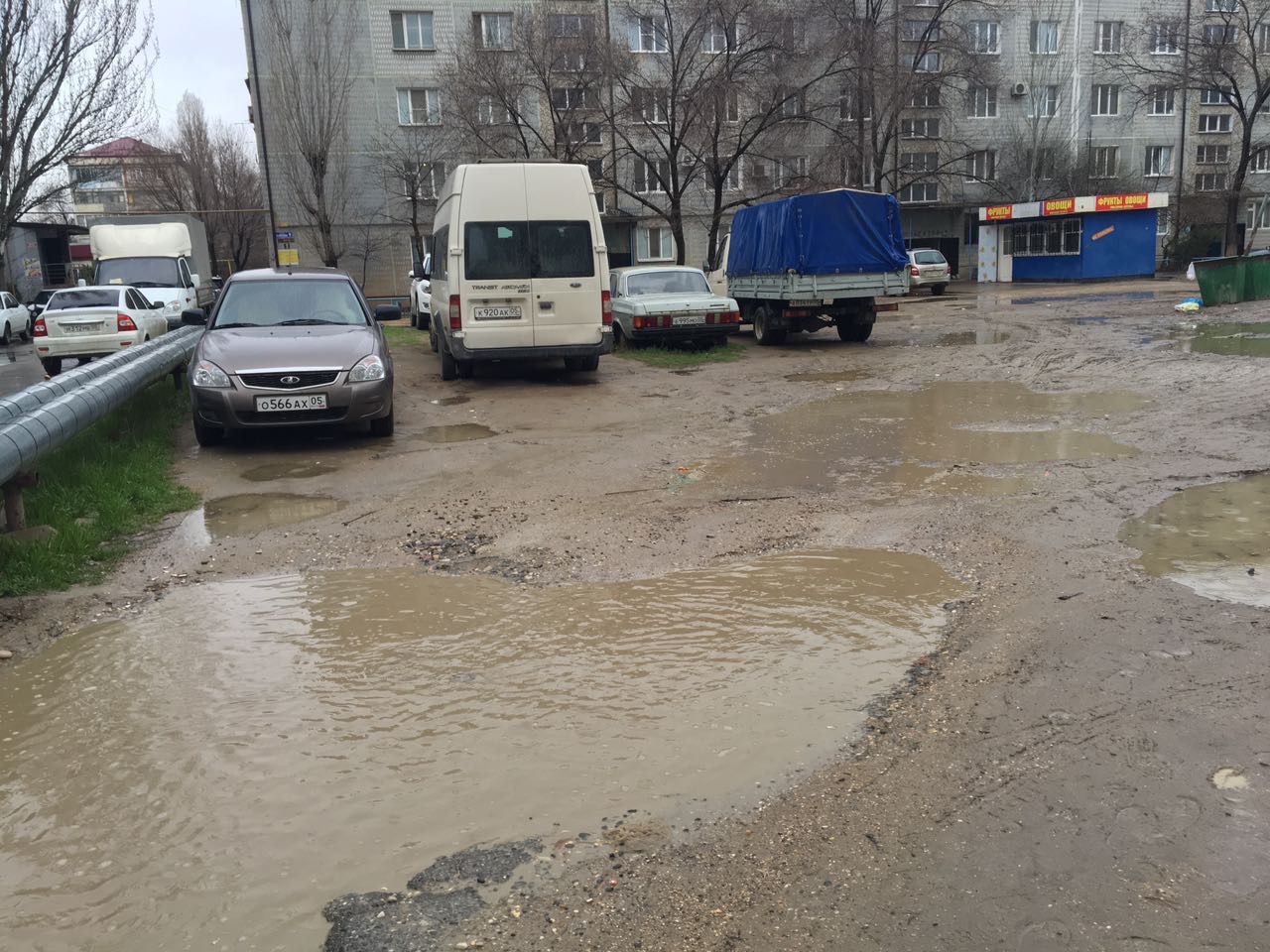 